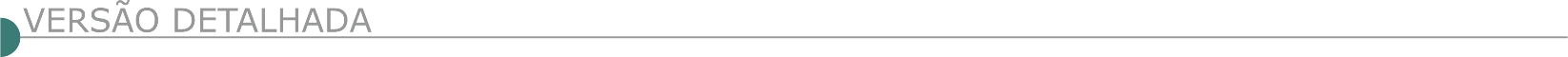 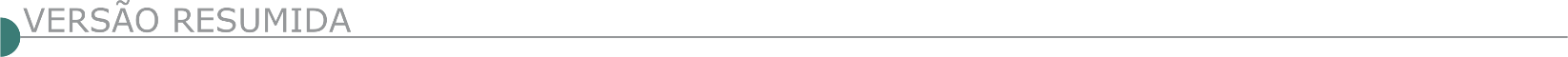 FUNDAÇÃO CULTURAL DO MUNICÍPIO DE VARGINHA/ MG - AVISO - EDITAL DE LICITAÇÃO Nº 001 / 2020 TOMADA DE PREÇOS Nº 001 / 2020 A Fundação Cultural do município de Varginha, pessoa jurídica de direito público interno, inscrita no CNPJ/MF sob o nº. 18.987.735/0001-16, com sede na Praça Matheus Tavares, nº 121, Centro, Varginha, estado de minas Gerais, neste ato representada por seu diretor-superintendente, Lindon Lopes da silva, torna público a abertura de procedimento licitatório na modalidade Tomada de Preços, do tipo menor Preço, no regime de empreitada por preço global, em conformidade com a Lei nº 8.666/1993 e suas alterações, com a Lei Complementar nº 123/2006, alterada pela lei Complementar nº 147/2014, tendo por objeto a contratação de serviços na área de engenharia incluindo fornecimento de mão de obra, materiais e disponibilização de equipamentos necessários para a execução da reforma geral do Teatro municipal Capitólio, situado na rua Presidente Antônio Carlos, nº 522, Centro, Varginha/MG, mediante as condições estabelecidas em Edital. Data de Protocolo: até 08/06/2020 às 13h30 – Data de Abertura:08/06/2020 às 14h. Informações / Edital: Núcleo de Suprimentos da Fundação Cultural do município de Varginha – Fone: (35) 3690-2707. Aquisição do edital: mediante acesso ao site www.fundacaoculturaldevarginha.com.br na aba Transparência » Licitações. SERVIÇO AUTONOMO DE AGUA E ESGOTO DE CAMPO DO MEIO – MG TORNA PÚBLICA A ABERTURA DO PROCESSO LICITATÓRIO 006/2020 – PREGÃO 002/2020 Tendo como objeto o registro de preços para contratação de empresa especializada no transporte de resíduo sólidos. Data 02 de Junho de 2020 – Credenciamento: até às 10hs - Abertura: 10:00horas e 15 – Informações: 35 3857-1292.SERVIÇO DE ÁGUA E SANEAMENTO DE BARBACENA/ MG – AVISO DE LICITAÇÃO – PRC 069/2019 - PE 007/2020 OBJETO: Aquisição, instalação, montagem de uma Estação de Tratamento de Agua. ABERTURA: 01/06/2020 às 14:00. Informações: www.bll.org.br. licitacao@barbacena.mg.gov.br. PREFEITURA MUNICIPAL DE ÁGUA BOA/ MG - AVISO DE LICITAÇÃO: TOMADA Nº.001/2020Contratação de empresa do ramo para execução de obras de pavimentação em Pré-Moldados de concreto – BLOCKET, em ruas da sede do município e em ruas do Distrito de Resplendor, no Município de Água Boa, MG. Data de abertura 04/06/2020 ás 08:30 hs. Os editais e seus anexos poderão ser adquiridos na sala da CPL na Avenida Espírito Santo nº 14 – Centro- Água Boa/MG e pelo site www.aguaboa.mg.gov.br. PREFEITURA MUNICIPAL DE ALVINÓPOLIS/ MG - PROCESSO LICITATÓRIO 098/2020 - TOMADA DE PREÇO 007/2020. Objeto: contratação de empresa especializada para execução de obra drenagem urbana e de via rural, nos seguintes pontos do munícipio de Alvinópolis – MG: Rua Padre Antônio Pena, Bairro: Villa Manoel Puig, Povoado Canjica, Povoado Canjica-Benevides, Povoado Fundão, Comunidade Sertão, Distrito Major Ezequiel, conforme repasse da União através do Ministério do Desenvolvimento Regional e em resposta ao processo 59052.003927/2020-91, por solicitação da Secretaria Municipal de Obras. Data da Sessão: Dia: 03/06/2020. Credenciamento: das 13:00 horas às 13:30 horas. Abertura dos envelopes: 13:30 horas. Local: Sala de Licitações, Prefeitura Municipal de Alvinópolis, Rua Monsenhor Bicalho, 201 – CEP 35.950-000. Edital disponível no site do município. Alvinópolis, 18 de maio de 2020.PREFEITURA MUNICIPAL DE BELO ORIENTE/MG CONCORRÊNCIA Nº 007/2020. AVISO DE LICITAÇÃO. CONCORRÊNCIA Nº 007/2020 - PROCESSO LICITATÓRIO Nº 064/2020.Objeto: Contratação de empresa do ramo para execução de obras de implantação do projeto de pavimentação, drenagem pluvial e saneamento básico em ruas do Bairro Brauninha, no Distrito de São Sebastião de Braúnas, no Município de Belo Oriente, no âmbito do Projeto FINISA. Abertura do julgamento será no dia: 22/06/2020 às 09h00min. O Edital poderá ser repassado via e-mail mediante solicitação: licitacao@belooriente.mg.gov.br. Tel.: (31) 3258-2807 ou 3258- 2827, poderá ser retirado no site: www.belooriente.mg.gov.br, ou na Assessoria Técnica de Licitações da PMBO. PREFEITURA MUNICIPAL DE CAMPANHA/MG - CONCORRÊNCIA 0004/2020 EXTRATO DE EDITAL PREFEITURA MUNICIPAL DA CAMPANHA/MG – CNPJ n° 18.712.174/0001-42, Torna Pública o Extrato de Edital n° 32/2020 - Processo Licitatório nº 00042/2020 – Modalidade: Concorrência nº 0004/2020 – CONTRATAÇÃO DE EMPRESA SOB O REGIME DE EXECUÇÃO POR PREÇO GLOBAL COM APLICAÇÃO TOTAL DE MÃO-DE-OBRA E MATERIAIS DESTINADOS À CONSTRUÇÃO DO NOVO CEMEI GLYCIA MARIA CUNHA TAVARES - CAMPANHA – MG - RECURSO: CONTRATO BF N° 284.549/2020 - COM O BANCO DE DESENVOLVIMENTO DE MINAS GERAIS S.A E PRÓPRIO - Dotações 2020: Red. 281 - 02.02.02.04.122.1302.4.007.3390.30. R$ 1.099.586,69 (Um milhão noventa e nove mil e quinhentos e oitenta e seis reais e sessenta e nove centavos) - Data de Abertura: 25/06/2020 às 09:00 horas. Informações site: www.campanha.mg.gov.br ou na sede da Prefeitura Municipal da Campanha/Depto de Compras e Licitações – Rua Dr. Brandão, n° 59 – Centro – Campanha – MG, Cep: 37400-000 – Fone/Fax: (35)3261-1059 – E-mail: licitacampanha@gmail.com. PREFEITURA MUNICIPAL DE CAXAMBU/ MG - AVISO DE LICITAÇÃO: PROC. Nº 49/2020, TP 7/2020. Objeto: Pavimentação com bloquete intertravado na Rua Adão Augusto Gomes – Vista Alegre – Trecho 1 e 2, conforme edital e seus anexos. Data: 05/06/2020 às 10:00 h. Valor Estimado: R$ 169.631.12. O edital disponível no www.caxambu.mg.gov.br 19/05/2020. Dpto Licitações.PREFEITURA MUNICIPAL DE CONCEIÇÃO DO PARÁ/MG - PL Nº 15/2020-TP Nº 01/2020Obj: Contratação de empresa para prestação de serviços de recapeamento asfáltico de 2.381,25 m2 em CBUQ e execução de 867,50 metros lineares de sarjeta nas ruas Sebastião Morato, Geraldo Modesto e Chiquinho Batista para atender ao contrato de repasse junto a CEF nº 895269/2019- Município de Conceição do Pará – MG-Entrega dos envelopes dia 04/06/2020, às 09:00. Informações pelo telefone (37) 3276-1391 - Edital pelo site www.conceicaodopara.mg.gov.br. PREFEITURA MUNICIPAL DE CONQUISTA/ MG - MINAS GERAIS AVISO DE LICITAÇÃO, TOMADA DE PREÇOS N.º 003/2020. Objeto: Contratação de empresa por empreitada global destinada a reforma geral e melhorias no prédio de uso como Centro Municipal de Fisioterapia. Fundamento: Leis nº 8.666/93, 10.520/2002, Lei Complementar nº 123/06 e demais legislações aplicáveis. Recebimento dos envelopes de habilitação e proposta de preços: até ás 09:45 horas do dia 09/06/2020. Abertura dos envelopes: 10:00 hs mesmo dia e local. Valor estimado da licitação: R$ 51.989,25(cinquenta e um mil novecentos e oitenta e nove reais e vinte e cinco centavos). Local para aquisição do edital: Depto. De Licitações, situado Praça Cel. Tancredo França, 181, Centro – Conquista/MG, ou www.conquista.mg.gov.br. Informações poderão ser obtidas pelos telefones (0xx34) 3353-1227 opção 7. TOMADA DE PREÇOS N.º 004/2020. Objeto: Contratação de empresa por empreitada global para execução da primeira e segunda etapa referente a construção de 01(uma) quadra de esportes no Município de Conquista – MG, conforme contrato de repasse nº 874707/2018 celebrado entre a União Federal por intermédio do Ministério do Esporte representado pela Caixa Econômica Federal e o Município de Conquista. Fundamento: Leis nº 8.666/93, 10.520/2002, Lei Complementar nº 123/06 e demais legislações aplicáveis. Recebimento dos envelopes de habilitação e proposta de preços: até ás 09:45 horas do dia 10/06/2020. Abertura dos envelopes: 10:00 hs mesmo dia e local. Valor estimado da licitação: R$ 1.076.239,07(um milhão setenta e seis mil duzentos e trinta e nove reais e sete centavos). Local para aquisição do edital: Depto. De Licitações, situado Praça Cel. Tancredo França, 181, Centro – Conquista/MG, ou www.conquista.mg.gov.br. Informações poderão ser obtidas pelos telefones (0xx34) 3353-1227 opção 7. PREFEITURA MUNICIPAL DE CORONEL FABRICIANO/MG - EDITAL RESUMIDO – TOMADA DE PREÇOS Nº 015/2020 PROCESSO DE COMPRA N° 223/2020 - PROCESSO LICITATÓRIO Nº 087/2020. Data da Abertura: 05/06/2020 às 9h. OBJETO: contratação de empresa, por menor preço global e sob regime de empreitada global, com medições unitárias, com fornecimento de mão de obra, materiais e equipamentos para prestação de serviços para pavimentação em concreto, pré-moldados e asfáltico, drenagem pluvial, descidas d’água e escadas de dissipação, muros de contenção, sinalização urbana, serviços preliminares e complementares, demais serviços pertinentes e correlatos, em diversas Ruas e Becos, em diversos Bairros do Município de Coronel Fabriciano, utilizando recursos Ordinários. O Edital poderá ser retirado pelo site: www.fabriciano.mg.gov.br > Portal da transparência. Outras informações poderão ser obtidas no Setor de Licitações – Rua Boa Vista, n° 113-1° andar-Edifício José Vivi, Centro – Coronel Fabriciano/MG ou através dos telefones 31-3846- 7077/7767/7063 e e-mail: licitacao@fabriciano.mg.gov.br. PREFEITURA MUNICIPAL DE CRUZEIRO DA FORTALEZA/ MG - T.P 3/2020. TORNA PÚBLICO QUE REALIZARÁ TOMADA DE PREÇO Nº 03/2020Tipo: Menor Preço Global – no dia 04/06/2020 às 08:00hs, cujo objeto é: Contratação de Empresa especializada para Execução de Obra de Reforma da Praça do Santuário na Sede do Município de Cruzeiro da Fortaleza-MG, conforme termo de Convênio nº 1491000467/2019, firmado entre a Secretaria de Estado de Governo – SEGOV e o Município de Cruzeiro da Fortaleza-MG. Informações na sede da Prefeitura, pelo tel.: (34)3835-1222 ou pelo site www.cruzeirodafortaleza.mg.gov.br. Agnaldo Ferreira da Silva- Prefeito Municipal. Cruzeiro da Fortaleza - MG, 18/05/2020.PREFEITURA MUNICIPAL DE DIVINÓPOLIS/ MG - AVISOS ABERTURA DE LICITAÇÃO. PROCESSO LICITATÓRIO Nº. 061/2020, CONCORRÊNCIA Nº. 003/2020TIPO MENOR PREÇO, CUJO OBJETO É: A CONTRATAÇÃO DE EMPRESA PARA PRESTAÇÃO DE SERVIÇOS DE ROTINA PARA COLETA, TRANSPORTE E TRATAMENTO DE RESIDUOS DE SERVIÇOS DE SAÚDE GERADOS NO MUNICIPIO DE DIVINÓPOLIS/MG, COM FORNECIMENTO DE MÃO-DE-OBRA, MATERIAIS, EQUIPAMENTOS E DEMAIS SERVIÇOS AFINS E CORRELATOS, ABRANGENDO AS DIVERSAS LOCALIDADES DO PERIMETRO URBANO, ZONA RURAL, COMUNIDADES RURAIS E ÁREAS URBANAS ISOLADAS. A abertura dos envelopes dar-se-á no dia 07 de Julho de 2020 às 13:00 horas. Na sala de licitações desta Prefeitura. O edital em inteiro teor estará à disposição dos interessados de segunda a sexta-feira, de 12:00h às 17:30h, na Av. Paraná nº. 2.601 - 3º andar (sala 313), São José, CEP 35.501-170, Município de Divinópolis. Quaisquer informações poderão ser obtidas no endereço acima ou pelo site www.divinopolis.mg.gov.br, informações e esclarecimento pelo telefone (37) 3229-8127 / 3229-8128.PREFEITURA MUNICIPAL DE FAMA/ MG - ABERTURA DE PROCESSO LICITATÓRIO 063/2020 Torna pública a abertura do processo licitatório 063/2020 – Pregão 036/2020 – tendo como objeto a contratação de empresa para destinação final de resíduos sólidos em aterro sanitário classe II-A. Data abertura:10 de junho de 2020. Credenciamento: até 8:30min. Abertura: 9:00h – Informações: 35 3296-1180 – http://www.fama.mg.gov.br/licitacao-ano-2020. PREFEITURA MUNICIPAL DE GALILÉIA/MG AVISO DE LICITAÇÃO – PROCESSO LICITATÓRIO Nº 24/2020 – TOMADA DE PREÇOS Nº 05/2020Objeto: Contratação de empresa para reforma da Unidade Básica de Saúde - UBS de Sapucaia do Norte, distrito de Galilléia, MG. Data de abertura dos envelopes: 05/06/2020 às 09h00min. Aquisição do edital na sede da Prefeitura Municipal de Galiléia, MG, e-mail: licitacao@galileia.mg.gov.br, site: https://transparencia.galileia.mg.gov.br/licitacoes/, tel.: (33) 32441381 /32441309. PREFEITURA MUNICIPAL DE JAIBA/MG - PROCESSO Nº 048/2020, TOMADA DE PREÇO Nº 002/2020Torna público para conhecimento dos interessados que realizará no dia 04/06/2020 as 08h00min, em sua sede na Avenida João Teixeira Filho, Nº 335, Bairro Centro Comunitário – Jaíba/MG. Licitação na modalidade Tomada de Preço, do Tipo Menor preço global, tendo como objeto a Contratação de empresa especializada em obras e serviços de engenharia, para Pavimentação Asfáltica em TSD e drenagem em vias urbanas do Município de Jaíba/MG, em atendimento ao Contrato de Repasse n° 875817/2018, firmado entre o Min. Cidades/ Caixa e Município de Jaíba/MG, conforme especificações constantes do Projeto Básico, Planilha de quantitativos e custos, Memorial Descritivo, Cronograma Físico-Financeiro, que integram o edital, disponível no site www.jaiba.mg.gov.br, esclarecimentos poderão ser obtidos no setor de Licitações de segunda a sexta-feira de 08:00 as 13:00 hs nos dias úteis Tel.: (38)3833.1590 ou e-mail: licitacoes@jaiba.mg.gov.br. PREFEITURA MUNICIPAL DE JURAMENTO/ MG - TOMADA DE PREÇOS Nº002/2020 Através do Presidente da CPL torna público que fará realizar no dia 08/06/2020 às 09h00min (nove) horas, licitação na modalidade Tomada de preços nº002/2020, Processo Licitatório nº027/2020, Objetivando a “Contratação de Empresa Especializada para Execução da Obra de Pavimentação Asfáltica em PMF (Pré Misturado a Frio), em diversas Ruas da Comunidade de Santana do Mundo Novo no Município de Juramento/MG.” Conforme especificações constantes no edital. Maiores informações pelo tel.: (38) 3236-1118 - e-mail: licitacaojuramento@gmail.com. PREFEITURA MUNICIPAL DE LAGOA DOURADA/MG – AVISO DE LICITAÇÃO: PROCESSO 61/2020 - TP 05/2020 OBJETO: execução de construção de unidades básicas de saúde - Sessão de Habilitação às 09h30 do dia 09/06/2020. Edital na Prefeitura (32 – 3363 1122) ou www.lagoadourada.mg.gov.br.PREFEITURA MUNICIPAL DE LAGOA DOS PATOS/MG - TOMADA DE PREÇOS 003/2020 Redesigna data da sessão da Tomada de Preços 003/2020. Contratação de empresa especializada para execução de obras de pavimentação asfáltica em PMF (Pre. Misturado a Frio) na sede do Município de Lagoa dos Patos. Menor preço por empreitada global. Abertura dos envelopes 04/06/2020 as 09:00horas. Edital disponível no site http://lagoadospatos.mg.gov.br/. Maiores informações na sede da Prefeitura Municipal na Praça 31 de Março, Nº 111, Centro, Lagoa dos Patos. Tel. (38) 3745-1239. José Raul Reis - Prefeito Municipal.PREFEITURA MUNICIPAL DE MACHADO/MG - AVISO DE LICITAÇÃO- PROCESSO Nº. 132/2020- TOMADA DE PREÇO Nº. 005/2020- EDITAL 030/2020. OBJETO: Contratação de empresa especializada na execução de obras de infraestrutura, para recapeamento asfáltico em CBUQ de diversos logradouros do Município de Machado/MG, por meio da Secretaria Municipal de Obras e Infraestrutura, com o fornecimento de materiais e mão-de-obra, conforme o projeto básico, memorial descritivo, planilha orçamentária e cronograma físico-financeiro, especificações técnicas e planilhas constantes nos Anexos do edital. RECEBIMENTO DE ENVELOPES PROPOSTAS/ HABILITAÇÃO: Dia 08 de Junho de 2020 até as 13h00min. Os interessados em participar desta Tomada de Preços deverão adquirir o edital através do site: https://transparencia.machado.mg.gov.br/licitacoes. TOMADA DE PREÇO Nº. 006/2020 - AVISO DE LICITAÇÃO - PROCESSO Nº. 135/2020 - EDITAL 029/2020 OBJETO: Contratação de empresa especializada na execução de obras de infraestrutura, para recapeamento asfáltico em CBUQ de diversos logradouros do Município de Machado/MG, por meio da Secretaria Municipal de Planejamento e Gestão, com o fornecimento de materiais e mão-de-obra, conforme o projeto básico, memorial descritivo, planilha orçamentária e cronograma físico-financeiro, especificações técnicas e planilhas constantes nos Anexos do edital. RECEBIMENTO DE ENVELOPES PROPOSTAS/HABILITAÇÃO: Dia 09 de Junho de 2020 até as 13h00min. Os interessados em participar desta Tomada de Preços deverão adquirir o edital através do site: https://transparencia.machado.mg.gov.br/licitacoes.PREFEITURA MUNICIPAL DE MARIANA- PREGÃO PRESENCIAL Nº 033/2020. Objeto: Registro de Preço para Contratação de empresa de Engenharia especializada para execução de urbanização e obras complementares em ruas e logradouros do Município. Abertura: 03/06/2020 às 08:45min. Informações, esclarecimentos e edital sala da CPL. Praça JK S/Nº, Centro de 08:00 às 17:00horas. Site: www.pmmariana.com.br, e-mail: licitacaoprefeiturademariana@gmail.com. Tel.: (31)35579055. PREFEITURA MUNICIPAL DE MOEMA/MG, TORNA PÚBLICO O PROCESSO LICITATÓRIO SOB A MODALIDADE TOMADA DE PREÇOS Nº 005/2020Data de abertura para o dia 09/06/2020 às 13:00 horas, cujo objeto é a contratação de empresa especializada para execução de obras de pavimentação asfáltica no município de Moema/MG, conforme Contrato de Repasse OGU nº 885221/2019 – Operação 1064716-28 - Programa Planejamento Urbano, nos exatos termos do Edital e seus Anexos – maiores informações: www.moema.mg.gov.br aba licitações - Moema/MG - 19/05/2020. Documentos e informações complementares decorrentes deste processo, consultar neste site oficial: www.moema.mg.gov.br aba Diário Oficial.PREFEITURA MUNICIPAL DE MONTES CLAROS/ MG - AVISO DE LICITAÇÃO PROCESSO LICITATÓRIO N°. 0273/2020 CONCORRÊNCIA PÚBLICA N°. 003/2020 O Município de Montes Claros/MG, através da Secretaria Municipal de Saúde e da Comissão Permanente de Licitação e Julgamento, designada pelo Decreto Municipal n°. 3.876, de 16 de julho de 2019, torna público Edital de Concorrência Pública nº. 003/2020 para Contratação de sociedade empresária para execução de serviços de reforma da Unidade de Saúde Dr. Alpheu de Quadros, para instalação do Hospital de Campanha (COVID-19), no Município de Montes Claros/MG. Prazo para a entrega dos envelopes: até às 09h do dia 18/06/2020. Data da sessão: às 09h30 do dia 18/06/2020. Íntegra do edital: https://licitacoes.montesclaros.mg.gov.br/. Contato: (38)2211-3190 - Comissão Permanente de Licitação e Julgamento.PREFEITURA MUNICIPAL DE NANUQUE/MG - AVISO DE REPETIÇÃO DE LICITAÇÃO – TOMADA DE PREÇOS Nº 004/2020 A Prefeitura Municipal de Nanuque/MG torna público que estará realizando a Tomada de Preçosnº004/2020 - Contratação de Empresa para execução de Pavimentação em bloco sextavado na Rua Ivo Dantas Lajes – Bairro: Nossa Senhora de Fátima. (Convênio 406/18). Abertura será às 09:00h do dia 15/06/2020. O edital poderá ser obtido na íntegra na Prefeitura de Nanuque ou através do site www.nanuque.mg.gov.br. PREFEITURA MUNICIPAL DE OURO FINO – MG. COMISSÃO DE LICITAÇÕES AVISO DE LICITAÇÃO. PROCESSO LICITATÓRIO Nº. 0202/20, MODALIDADE TOMADA DE PREÇOS Nº 001/20 Aviso de Licitação. Processo Licitatório nº. 0202/20, modalidade Tomada de Preços nº 001/20, do tipo menor preço por empreitada global, execução de obra pública, incluindo material e mão de obra, para recapeamento asfáltico, meio-fio e sarjeta na Av. Raul Apocalipse, conforme memorial descritivo, planilha orçamentária, cronograma físico financeiro, e projetos anexos. A entrega dos envelopes será no dia 05/06/2020 até às 09:00h. O instrumento convocatório em inteiro teor estará à disposição dos interessados de 2ª a 6ª feira, das 10h às 16h, na Av. Cyro Gonçalves, 173, Ouro Fino - MG, CEP 37570-000 e poderá ser obtido pelo endereço eletrônico: www.ourofino.mg.gov.br. PREFEITURA MUNICIPAL DE PIRAJUBA– MG - TOMADA DE PREÇOS 006-2020CONSTRUÇÃO DE MURO NA TRAVESSIA DO CÓRREGO DO BURITI A Prefeitura Municipal De Pirajuba Torna Público Nos Termos Das Leis 8666/93 E Suas Alterações Que Fará Realizar Através Da Comissão Permanente De Licitações A Tomada De Preços 006- 2020- “Contratação De Empresa Especializada Visando A Construção De Muro Na Travessia Do Córrego Do Buriti E Travessia De Animais”. Data De Abertura: 09 de junho De 2020 As 09:00 Horas. O Edital Poderá Ser Obtido No Site www.pirajuba.mg.gov.br/licitacoes. Informações E Esclarecimentos poderão Ser Obtidas Pelo E-Mail Compraspirajuba2013@Hotmail.Com.LICITAÇÃO TP 008-2020 A Prefeitura Municipal De Pirajuba Torna Público Nos Termos Das Leis 8666/93 E Suas Alterações Que Fará Realizar Através Da Comissão Permanente De Licitações A Tomada De Preços 008-2020- “LICITATÓRIO PARA CONTRATAÇÃO DE EMPRESA PARA RECAPEAMENTO EM VIAS PÚBLICAS URBANAS DO MUNICÍPIO. CONTRATO DE REPASSE 897433/2019. MINISTÉRIO DO DESENVOLVIMENTO REGIONAL”. Data De Abertura: 10 de junho De 2020 As 09:00 Horas. O Edital Poderá Ser Obtido No Site www.pirajuba.mg.gov.br/licitacoes. Informações E Esclarecimentos poderão Ser Obtidas Pelo E-Mail Compraspirajuba2013@Hotmail.Com. PREFEITURA MUNICIPAL DE PIRAPORA/ MG - COMISSÃO DE LICITAÇÃO AVISO DE LICITAÇÃO – TOMADA DE PREÇOS Nº 002/2020 - PROCESSO LICITATÓRIO Nº 002/2020 A Prefeitura Municipal de Pirapora/MG torna Público a Tomada de Preços nº 002/2020, objetivando a contratação de empresa para execução de pavimento em piso intertravado, com bloco sextavado, de ruas do Bairro Sagrada Família no município de Pirapora/MG. A entrega e abertura dos envelopes será no dia 09/06/2020 às 09:00h. O presente edital poderá ser obtido no seguinte endereço eletrônico: www.pirapora.mg.gov.br e demais esclarecimentos na Rua Antônio Nascimento, 274 - Centro, nos dias úteis de segunda a sexta-feira das 12:00h às 18:00h ou pelo telefone (38) 3740-6121.PREFEITURA MUNICIPAL DE PITANGUI/ MG -  SECRETÁRIA MUNICIPAL DE ADMINISTRAÇÃO E FINANÇAS PUBLICAÇÃO 46 DE MAIO EXTRATO DE PUBLICAÇÃO AVISO DE TOMADA DE PREÇOS 03/2020 O MUNICÍPIO DE PITANGUI, inscrição no CNPJ 18.315.226/0001-47, por intermédio do Presidente da Comissão Permanente de Licitação e seus membros nomeados pela Portaria nº 137/2020, torna público o Processo Administrativo Licitatório na Modalidade TOMADA DE PREÇOS 003/2020 - Tipo: Menor Preço Global – nos termos da Lei Federais 8.666/1993, para a contratação de pessoa jurídica especializada para obras e serviços de engenharia para a prestação de serviços de pedreiro, armador de ferragens, bombeiro hidráulico (encanador), calceteiro, carpinteiro, eletricista, pintor e ajudante de serviços gerais, para atender as necessidades de todas as secretarias municipais e entes conveniados. Os envelopes contendo a documentação e propostas deverão ser entregues até às 13:00 horas do dia 04/06/2020 na sala de licitações na sede da Prefeitura. Mais informações poderão ser obtidas na sede da Prefeitura Municipal de Pitangui, na Rua Padre Belchior, 51 – Centro. Telefone: (37) 99975-0291, ou pelo e-mail: licitação@pitangui.mg.gov.br ou pelo site: www.pitangui.mg.gov.br. PREFEITURA MUNICIPAL DE RAPOSOS/ MG. PROCESSO LICITATÓRIO N.º 048/2020, TOMADA DE PREÇOS N.º 005/2020Constitui objeto da presente licitação Contratação de empresa para obras nas academias ao ar livre distribuída nos diversos bairros do Município e recuperação do passeio da Rua Herval Silva atingida pela enchente de 2020 em Raposos – MG, conforme memorial descritivo e planilha de serviços constantes em anexo ao edital; Data da abertura: 09/06/2020 às 13:00hs. O edital, projetos e planilhas estarão disponíveis no site www.raposos.mg.gov.br. Demais informações na sede da Prefeitura, Praça da Matriz, 64, Centro, horário de 12hs às 18hs. PREFEITURA MUNICIPAL DE REDUTO/MG - AVISO DE LICITAÇAO: TOMADA DE PREÇOS 04/2020. PROC. LICITATÓRIO 42/2020. Objeto: Contratação de empresa para prestação de serviço de Drenagem Superficial /Pluvial e Pavimentação em Bloquete Sextavado na Travessa José Luiz Neves e Rua Salomão de Souza Filho - Centro - Reduto - MG, com recursos próprios. Abertura para o dia 04/06/2020, às 09:00 horas. O edital e informações poderão ser obtidos no site www.reduto.mg.gov.br ou tel.: (33) 3378-4155; ou pelo e-mail: analucilicitacoes@yahoo.com.br. PREFEITURA MUNICIPAL DE RESSAQUINHA - AVISO DE RETIFICAÇÃO DE LICITAÇÃO: PROC.: 048/2020. TOMADA DE PREÇOS: 006/2020. Obj: Contratação de empresa especializada para recuperação de crédito de alíquota FAP e RAT e atividades correlatas na forma do edital. Motivo: Acolhimento de impugnação de Edital. Fica alterada a data para a realização da sessão pública: Abertura dia 04/06/2020 às 14h00, cadastro até o dia 01/06/2020 às 17h00, observando a lei 8.666/93. O edital retificado poderá ser solicitado das 12h às 17 h pelo e-mail: compras@ressaquinha.mg.gov.br, tel. (32)3341-1259. 3PREFEITURA MUNICIPAL DE RESENDE COSTA/MG AVISO DE TOMADA DE PREÇOS 04/2020 O Município de Resende Costa torna público que fará realizar Processo Licitatório nº 076/2020, Modalidade TOMADA DE PREÇOS, cujo Edital encontra-se à disposição dos interessados no site www.resendecosta.mg.gov.br ou e-mail licitacao@resendecosta.mg.gov.br, tendo por objeto a contratação de empresa especializada para construção de uma praça. Informações (32) 3354.1366 – ramal 214. Data: 08/06/2020 às 9:00 h. PREFEITURA MUNICIPAL DE RIACHO DOS MACHADOS/ MG - AVISO DE LICITAÇÃO – PROCESSO Nº 016/2020 Pregão Presencial nº 013/2020Tipo: Menor Preço por item. Objeto: Registro de preços objetivando-se a contratação de serviços de mão de obra de pedreiro e servente para construção e reparos de prédios públicos, praças, vias urbanas e estradas viciais, de forma parcelada, por um período de 12 (doze) meses. Dia da licitação: 01/06/2020 às 09:30hs. Local: Praça Santo Antônio, 01–Centro, Riacho dos Machados/MG. Edital disponível no site www.riachodosmachados.mg.gov.br e no setor de licitação da prefeitura. Maiores informações (38) 3823-1112. PREFEITURA MUNICIPAL DE RIO PARANAÍBA – MG AVISO DE LICITAÇÃO - TOMADA DE PREÇOS Nº 004/2020 Objeto: Contratação de empresa especializada para execução das obras de construção da Estação de Tratamento de Esgoto, por empreitada global, nos distritos de Chaves e Abaeté dos Mendes, Município de Rio Paranaíba/MG, através do Termo de Compromisso nº TC/PAC 0372/2014 – FUNASA. Abertura: 05/06/2020 às 13 horas. - Pregão Presencial nº 021/2020 – Objeto: Registro de preços para eventual aquisição de EQUIPAMENTOS DE PROTEÇÃO INDIVIDUAL diversos, para atender às necessidades da administração do Município de Rio Paranaíba-MG. Abertura: 02/06/2020 às 13 horas. Maiores informações podem ser obtidas através do e-mail licitacaorioparanaiba@gmail.com.  PREFEITURA MUNICIPAL DE RIO PIRACICABA/MG PROCESSO LICITATÓRIO Nº 028/2020 TOMADA DE PREÇOS Nº 013/2020 Tipo: Menor preço. Critério de Julgamento: Menor preço global. OBJETO: Contratação de empresa prestação de serviços de calçamento com fornecimento de bloquete e meio fio. Entrega das Propostas: Dia 04/06/2020, até às 09:00 horas, à Praça Coronel Durval de Barros, 52 – Centro – Rio Piracicaba – MG, Cep 35.940.000. PREFEITURA MUNICIPAL DE RIO POMBA LICITAÇÃO 051/2020 O Município de Rio Pomba torna público que fará realizar a Licitação nº 051/2019, na Modalidade “Tomada de Preço” e julgamento pelo “Tipo Menor Preço”, para execução de acesso e travessia do Rio Pomba. Abertura da documentação: às 14:00 horas do dia 08 de junho de 2020, na Sala de Licitações da Prefeitura, Av. Raul Soares, 15, onde se encontra o Edital à disposição dos interessados. Rio Pomba, 19 de maio de 2020. Carla Nolasco Martins Vieira Coimbra. Presidente da C.PPREFEITURA MUNICIPAL DE SÃO JOSÉ DA BARRA/ MG - AVISO DE LICITAÇÃO - TOMADA DE PREÇO Nº. 001/2020 Objeto a “Contratação de empresa especializada para a realização de pavimentação asfáltica e recapeamento da rua Dona Bem, no bairro Cachoeira da Laje, visando atender ao Contrato de Repasse nº. 866333/2018/MCIDADES/CAIXA”. O edital poderá ser retirado no site: www.saojosedabarra.mg.gov.br ou no Setor de Licitações, no Paço Municipal, sito a Travessa Ary Brasileiro de Castro, nº. 272, Centro, Telefone (35) 3523-9200. A abertura dos envelopes será às 08h30min do dia 05/06/2020. São José da Barra, 19 de maio de 2020. Paulo Sérgio Leandro de Oliveira - Prefeito Municipal. PREFEITURA DE SERRO/ MG - TORNA PÚBLICO O EDITAL DO PROCESSO 186/2020, TOMADA DE PREÇOS 010/2020 Objeto: contratação de empresa para execução da obra de construção de um Posto de Atendimento em Saúde no distrito de Três Barras, vinculado à Estratégia Saúde da Família Dona Santinha (Milho Verde) pela qual é assistida, em atendimento à Secretaria Municipal de Saúde. Entrega de envelopes: até 09:00 do dia 04/06/2020.Abertura dos envelopes:04/06/2020 às 09:30. Informações:(38) 3541-1369 - ramal 211, e-mail: licitacaoeditais@serro.mg.gov.br. EDITAL DO PROCESSO 189/2020, TOMADA DE PREÇOS 011/2020 Objeto: contratação de empresa para execução da obra de reforma e adaptação do prédio público onde funcionária o ponto de apoio da saúde do Bairro Machadinho, em atendimento à Secretaria Municipal de Saúde. Entrega de envelopes: até 09:00 do dia 05/06/2020.Abertura dos envelopes:05/06/2020 às 09:30. Informações:(38) 3541-1369 - ramal 211, e-mail: licitacaoeditais@serro.mg.gov.br. PREFEITURA MUNICIPAL DE SIMONÉSIA/MG AVISO DE LICITAÇÃO - TOMADA DE PREÇOS Nº 003/2020 PROCESSO LICITATÓRIO 075/2020. O Município de Simonésia/MG torna pública a abertura do Processo Licitatório nº 075/2020 na modalidade Tomada de Preços nº 003/2020, na forma Presencial. Objeto: Contratação de empresa especializada, por menor preço global e sob regime de empreitada global, com fornecimento de mão de obra, materiais e equipamentos, para execução de obra de Calçamento em Bloquetes Sextavados de Concreto 35 Mpa, no Córrego Marreco, próximo a Escola Municipal Cristiano Machado e centro próximo a Matriz, no Município de Simonésia/MG. Abertura marcada para o dia 08 de junho de 2020 às 09h00min. Local: Praça Getúlio Vargas, 50, Centro, CEP: 36.930-000 Simonésia/MG, informações pelo telefone 0xx33-3336-1235, das 13h00min às 17h00min. O edital e seus anexos encontram-se disponíveis no endereço acima.TOMADA DE PREÇOS Nº 004/2020 - PROCESSO LICITATÓRIO 076/2020. O Município de Simonésia/MG torna pública a abertura do Processo Licitatório nº 076/2020 na modalidade Tomada de Preços nº 004/2020, na forma Presencial. Objeto: Contratação de empresa especializada, por menor preço global e sob regime de empreitada global, com fornecimento de mão de obra, materiais e equipamentos, para execução de obra de Calçamento em Bloquetes Sextavados de Concreto 35 Mpa, na estrada de acesso ao Distrito do Rio Preto, Comunidade Rural São Vicente, próximo a propriedade do Jossias Piti, no Município de Simonésia/MG. Abertura marcada para o dia 09 de junho de 2020 às 09h00min. Local: Praça Getúlio Vargas, 50, Centro, CEP: 36.930- 000 Simonésia/MG, informações pelo telefone 0xx33-3336-1235, das 13h00min às 17h00min. O edital e seus anexos encontram-se disponíveis no endereço acima. PREFEITURA MUNICIPAL DE TAPARUBA-MG PREGÃO PRESENCIAL 009/2020 Objeto: contratação de empresa especializada para calçamento nas ruas Jose Furtado Neto e João Peroba – área 909 M² do Município de Taparuba-MG Abertura 02 de Junho de 2020 às 09h00min horas, Maiores informações encontram-se a disposição dos interessados na prefeitura municipal de Taparuba-MG à av. Arminda Medeiros, 430- centro Taparuba/MG, ou pelo fone (33) 3314-8000.Noêmia patrício da silva Rodrigues Pregoeiro.PREFEITURA MUNICIPAL DE UNAÍ-MG. CONCORRÊNCIA Nº 001/2020Contratação de empresa especializada para execução de obra de pavimentação asfáltica e drenagem superficial nos Bairros Santa Clara e Mamoeiro na cidade de Unaí-MG, conforme projeto, memorial, planilha e cronograma físico-financeiro, nos termo do Contrato de Financiamento BDMG/BF nº 296.087/20. Julgamento dia 19/06/2020 às 09:00 horas. Edital na íntegra no site: www.prefeituraunai.mg.gov.br, maiores informações no tel. (38) 3677-9610 ramal 9016. Unaí-MG, 18/05/2020. MINISTÉRIO DA INFRAESTRUTURA – DNIT - SUPERINTENDÊNCIA REGIONAL NO MATO GROSSO DO SUL AVISO DE REABERTURA DE PRAZO PREGÃO Nº 131/2020 Comunicamos a reabertura de prazo da licitação supracitada, processo Nº 50619000070202020, publicada no D.O.U de 07/05/2020. Objeto: Pregão Eletrônico - Contratação de empresa especializada para execução dos serviços de manutenção (conservação/recuperação) da BR-158/MS, a cargo do DNIT, sob a coordenação da Superintendência Regional do Estado de Mato Grosso do Sul, segundo as condições, quantidades, especificações e exigências estabelecidas neste instrumento e seus anexos. Novo Edital: 20/05/2020 das 08h00 às 11h30 e de13h00 às 17h00. Endereço: Rua Antonio Maria Coelho, 3099 - Bairro Jardim Dos Estados CAMPO GRANDE – MS Entrega das Propostas: a partir de 20/05/2020 às 08h00 no site www.comprasnet.gov.br. Abertura das Propostas: 02/06/2020, às 10h00 no site www.comprasnet.gov.br. SUPERINTENDÊNCIA REGIONAL NO RIO GRANDE DO NORTE - AVISO DE LICITAÇÃO PREGÃO ELETRÔNICO Nº 169/2020 - UASG 393021 Nº PROCESSO: 50614002546201973Objeto: Execução de serviços de sinalização rodoviária horizontal, vertical e manutenção nos dispositivos de segurança na malha rodoviária federal do Estado do Rio Grande do Norte. Total de Itens Licitados: 1. Edital: 20/05/2020 das 08h00 às 13h00. Endereço: Av. Bernardo Vieira 3656, Lagoa Nova - Natal/RN ou www.comprasgovernamentais.gov.br/edital/393021-5-00169-2020. Entrega das Propostas: a partir de 20/05/2020 às 08h00 no site www.comprasnet.gov.br. Abertura das Propostas: 02/06/2020 às 15h00 no site www.comprasnet.gov.br. Informações Gerais: O Edital e seus Anexos estarão disponíveis nos "sites" www.comprasgovernamentais.gov.br e www.dnit.gov.br. SUPERINTENDÊNCIA REGIONAL NO ACRE AVISO DE LICITAÇÃO PREGÃO ELETRÔNICO Nº 177/2020 - UASG 390084 Nº PROCESSO: 50018.000179/2020Objeto: Contratação de empresa para execução de Serviços de Manut. (Cons./Recuperação) na Rodovia BR-364/AC com vistas a execução do Plano de Trabalho e Orçamento - P.A.T.O. Trecho: Div. RO/AC - Entr. AC-090 (Front Brasil/Peru) (Boqueirão Da Esperança). Sub-trecho: Div. RO/AC - Entr. BR-364/AC-040 (INÍCIO DO CONTORNO RIO BRANCO). Segmento: km 0,00 - km 124,8. Extensão: 124,80 km, sob a coordenação do DNIT/AC, segundo condições, quantidades, exigências e especificações aqui posta. Total de Itens Licitados: 1. Edital: 20/05/2020 das 08h00 às 12h00 e das 13h00 às 17h00. Endereço: Rod Br 364, 474, Km Zero, Santa Helena - Rio Branco/AC ou www.comprasgovernamentais.gov.br/edital/390084-5-00177-2020. Entrega das Propostas: a partir de 20/05/2020 às 08h00 no site www.comprasnet.gov.br. Abertura das Propostas: 03/06/2020 às 11h00 no site www.comprasnet.gov.br. Informações Gerais.MINISTÉRIO DE MINAS E ENERGIA - CENTRAIS ELÉTRICAS BRASILEIRAS S/A- COMPANHIA HIDRO ELÉTRICA DO SÃO FRANCISCO- AVISO DE LICITAÇÃO Nº LIC-70.2019.3377 A CHESF torna público que, nos termos da Lei n. 13.303/2016, do Regulamento de Licitações e Contratos da Eletrobrás, da Lei n. 10.520/2002 e do Decreto n. 10.029/2019, fará realizar licitação, na modalidade LICITAÇÃO, LIC-70.2019.3377 para a construção do pátio de armazenagem e guarita de segurança no complexo eólico Casa Nova e em Sobradinho/BA. As propostas e documentação serão recebidos até às 09h00 do dia 15/06/2020 (horário de Brasília), quando será iniciada a abertura da sessão pública. O Edital estará disponível a partir de 20/05/2020. Obtenção do Edital gratuitamente através dos endereços eletrônicos www.comprasgovernamentais.gov.br ou www.chesf.gov.br. GOVERNO DO ESTADO DO MATO GROSSO DO SUL - SECRETARIA DE ESTADO DE INFRAESTRUTURAAVISO DE LICITAÇÃO CONCORRÊNCIA Nº 30/2020-DLO/AGESUL A AGÊNCIA ESTADUAL DE GESTÃO DE EMPREENDIMENTOS - AGESUL comunica aos interessados que, conforme autorizado pelo seu Diretor Presidente, fará realizar a licitação, do tipo MENOR PREÇO, nos termos da Lei 8.666 de 21 de junho de 1993 e demais alterações em vigor. CONCORRÊNCIA nº: 030/2020-DLO/AGESUL Processo nº: 57/100.537/2020 Objeto: Execução da obra de ampliação do sistema de esgotamento sanitário no município de Três Lagoas - MS (LOTE 5: REDE COLETORA DE ESGOTOS/LIGAÇÕES/EEEB VIADUTO), INTEGRANTE DO CR 424.381-77/2014/MCIDADES/CAIXA - PAC2 4ª SELEÇ ÃO. Abertura: 24 de junho de dois mil e vinte, às 08:00 hs, Av. Desembargador José Nunes da Cunha, s/n, Bloco 14, Parque dos Poderes - Campo Grande - MS, onde, também estará disponível o edital e seus anexos.GOVERNO DO ESTADO DE SERGIPE COMPANHIA DE SANEAMENTO DE SERGIPE AVISO DE LICITAÇÃO PÚBLICA Nº 8/2020- DESO A COMPANHIA DE SANEAMENTO DE SERGIPE - DESO torna público que realizará às 09:30 horas do dia 12 de junho de 2020, na sala da Comissão Permanente de Licitações, sediada na Rua Campo do Brito, 331, a LICITAÇÃO PÚBLICA Nº 008/2020- DESO. Objeto: CONTRATAÇÃO DE OBRAS E SERVIÇOS PARA IMPLANTAÇÃO DE EMISSÁRIO DE ESGOTAMENTO SANITÁRIO A SER EXECUTADO NO LOTEAMENTO CIDADES DAS FLORES, NO MUNICÍPIO DE NOSSA SENHORA DO SOCORRO/SE.O Edital completo poderá ser obtido no site www.desose.com.br. Esta LICITAÇÃO PÚBLICA obedece aos princípios básicos de licitação constantes nas normas gerais estabelecidas pela Lei Federal nº 13.303 de 30 de junho de 2016 Regulamento Interno de Licitações, Contratos e Convênios (RILC) da DESO, aprovado pelo Conselho de Administração da DESO em 24/01/2018 e publicado em 22 de março de 2018, com vigência desde 02/05/ 2018.ESTADO DO ES- PREFEITURA MUNICIPAL DE GUARAPARI - AVISO DE LICITAÇÃO CONCORRÊNCIA PÚBLICA Nº 14/2019 O Município de Guarapari-ES torna público a ABERTURA DE PROPOSTA ECONOMICA da CONCORRÊNCIA PÚBLICA Nº 014/2019, PROCESSO Nº 18851/2019, cujo OBJETO é a CONTRATAÇÃO DE EMPRESA ESPECIALIZADA PARA EXECUÇÃO DAS OBRAS E SERVIÇOS DE ENGENHARIA DE CONSTRUÇÃO DO CEMEI SÃO JOSÉ, NO BAIRRO SÃO JOSÉ, MUNICIPIO DE GUARAPARI - SEMED, no dia 21 de maio de 2020, às 09:30 horas, na sala da Comissão Permanente de Licitação.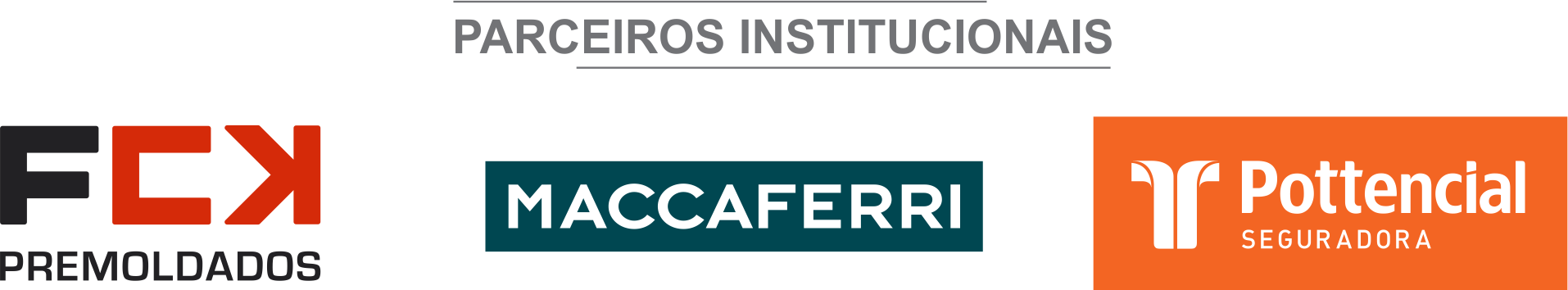 ÓRGÃO LICITANTE: SECRETARIA MUNICIPAL DE OBRAS E INFRAESTRUTURA - SMOBIEDITAL: PREGÃO ELETRÔNICO SMOBI 010/2020EDITAL: PREGÃO ELETRÔNICO SMOBI 010/2020Endereço: Rua dos Guajajaras, 1107 – 12° andar - Centro, Belo Horizonte - MG, 30180-105Informações: Telefone: (31) 3277-8102 - (31) 3277-5020Sites: www.licitacoes.caixa.gov.br e www.pbh.gov.br E-mail cpl.sudecap@pbh.gov.br Endereço: Rua dos Guajajaras, 1107 – 12° andar - Centro, Belo Horizonte - MG, 30180-105Informações: Telefone: (31) 3277-8102 - (31) 3277-5020Sites: www.licitacoes.caixa.gov.br e www.pbh.gov.br E-mail cpl.sudecap@pbh.gov.br Endereço: Rua dos Guajajaras, 1107 – 12° andar - Centro, Belo Horizonte - MG, 30180-105Informações: Telefone: (31) 3277-8102 - (31) 3277-5020Sites: www.licitacoes.caixa.gov.br e www.pbh.gov.br E-mail cpl.sudecap@pbh.gov.br OBJETO:  EXECUÇÃO DE SERVIÇOS COMUNS DE ENGENHARIA PARA A IMPLANTAÇÃO DE MEDIDAS DE PREVENÇÃO CONTRA INCÊNDIO E PÂNICO EM TODA A EDIFICAÇÃO DO BH RESOLVE, VISANDO A REGULARIZAÇÃO DA EDIFICAÇÃO, E DE DRENAGEM PROFUNDA EM PARTE DO ANDAR TÉRREO DO EDIFÍCIO ACESSO PELA AV. SANTOS DUMONT, COM O FORNECIMENTO DE MATERIAIS, INSUMOS E MÃO DE OBRA, CONFORME ESPECIFICAÇÕES E QUANTIDADES CONTIDAS NOS ANEXOS DESTE EDITAL.OBJETO:  EXECUÇÃO DE SERVIÇOS COMUNS DE ENGENHARIA PARA A IMPLANTAÇÃO DE MEDIDAS DE PREVENÇÃO CONTRA INCÊNDIO E PÂNICO EM TODA A EDIFICAÇÃO DO BH RESOLVE, VISANDO A REGULARIZAÇÃO DA EDIFICAÇÃO, E DE DRENAGEM PROFUNDA EM PARTE DO ANDAR TÉRREO DO EDIFÍCIO ACESSO PELA AV. SANTOS DUMONT, COM O FORNECIMENTO DE MATERIAIS, INSUMOS E MÃO DE OBRA, CONFORME ESPECIFICAÇÕES E QUANTIDADES CONTIDAS NOS ANEXOS DESTE EDITAL.DATAS: Credenciamento: até às 8h do dia 02/06/2020Lançamento de proposta comercial: até às 8h30min do dia 02/06/2020Abertura da sessão pública de lances: às 10h do dia 02/06/2020.VALORESVALORESVALORESVALORESValor Estimado da ObraCapital Social Igual ou SuperiorGarantia de PropostaValor do Edital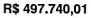 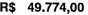 R$ -R$ -CAPACIDADE TÉCNICA: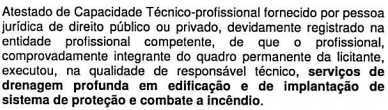 CAPACIDADE TÉCNICA:CAPACIDADE TÉCNICA:CAPACIDADE TÉCNICA:CAPACIDADE OPERACIONAL: 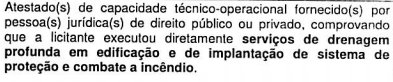 CAPACIDADE OPERACIONAL: CAPACIDADE OPERACIONAL: CAPACIDADE OPERACIONAL: ÍNDICES ECONÔMICOS: 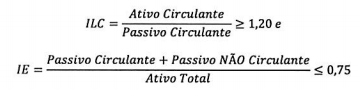 ÍNDICES ECONÔMICOS: ÍNDICES ECONÔMICOS: ÍNDICES ECONÔMICOS: OBSERVAÇÕES: O pregão eletrônico será realizado em sessão pública por meio da INTERNET. A disputa inicialmente se dará por 10 minutos, período em que os licitantes deverão fazer lances competitivos. Não havendo novos lances, o sistema encerrará a disputa, podendo o pregoeiro reiniciar a etapa de início de lances. Se houver lances nos últimos dois minutos, o sistema prorrogará automaticamente por mais dois minutos. Para participar do pregão eletrônico, os interessados deverão providenciar o cadastramento no Portal de Compras “Licitações CAIXA”. O edital poderá ser obtido pelos interessados através dos “sites” www.licitacoes.caixa.gov.br e www.pbh.gov.br. https://prefeitura.pbh.gov.br/obras-e-infraestrutura/licitacao/pregao-eletronico-010-2020. OBSERVAÇÕES: O pregão eletrônico será realizado em sessão pública por meio da INTERNET. A disputa inicialmente se dará por 10 minutos, período em que os licitantes deverão fazer lances competitivos. Não havendo novos lances, o sistema encerrará a disputa, podendo o pregoeiro reiniciar a etapa de início de lances. Se houver lances nos últimos dois minutos, o sistema prorrogará automaticamente por mais dois minutos. Para participar do pregão eletrônico, os interessados deverão providenciar o cadastramento no Portal de Compras “Licitações CAIXA”. O edital poderá ser obtido pelos interessados através dos “sites” www.licitacoes.caixa.gov.br e www.pbh.gov.br. https://prefeitura.pbh.gov.br/obras-e-infraestrutura/licitacao/pregao-eletronico-010-2020. OBSERVAÇÕES: O pregão eletrônico será realizado em sessão pública por meio da INTERNET. A disputa inicialmente se dará por 10 minutos, período em que os licitantes deverão fazer lances competitivos. Não havendo novos lances, o sistema encerrará a disputa, podendo o pregoeiro reiniciar a etapa de início de lances. Se houver lances nos últimos dois minutos, o sistema prorrogará automaticamente por mais dois minutos. Para participar do pregão eletrônico, os interessados deverão providenciar o cadastramento no Portal de Compras “Licitações CAIXA”. O edital poderá ser obtido pelos interessados através dos “sites” www.licitacoes.caixa.gov.br e www.pbh.gov.br. https://prefeitura.pbh.gov.br/obras-e-infraestrutura/licitacao/pregao-eletronico-010-2020. OBSERVAÇÕES: O pregão eletrônico será realizado em sessão pública por meio da INTERNET. A disputa inicialmente se dará por 10 minutos, período em que os licitantes deverão fazer lances competitivos. Não havendo novos lances, o sistema encerrará a disputa, podendo o pregoeiro reiniciar a etapa de início de lances. Se houver lances nos últimos dois minutos, o sistema prorrogará automaticamente por mais dois minutos. Para participar do pregão eletrônico, os interessados deverão providenciar o cadastramento no Portal de Compras “Licitações CAIXA”. O edital poderá ser obtido pelos interessados através dos “sites” www.licitacoes.caixa.gov.br e www.pbh.gov.br. https://prefeitura.pbh.gov.br/obras-e-infraestrutura/licitacao/pregao-eletronico-010-2020. ÓRGÃO LICITANTE: COPASA-MG EDITAL: Nº CPLI. 1120200026Endereço: Rua Carangola, 606, térreo, bairro Santo Antônio, Belo Horizonte/MG.Informações: Telefone: (31) 3250-1618/1619. Fax: (31) 3250-1670/1317. E-mail: cpli@copasa.com.br. Endereço: Rua Carangola, 606, térreo, bairro Santo Antônio, Belo Horizonte/MG.Informações: Telefone: (31) 3250-1618/1619. Fax: (31) 3250-1670/1317. E-mail: cpli@copasa.com.br. OBJETO: SELECIONAR, DENTRE AS PROPOSTAS APRESENTADAS, A PROPOSTA CONSIDERADA MAIS VANTAJOSA, DE ACORDO COM OS CRITÉRIOS ESTABELECIDOS NESTE EDITAL, VISANDO A EXECUÇÃO, COM FORNECIMENTO PARCIAL DE MATERIAIS, DAS OBRAS E SERVIÇOS DE IMPLANTAÇÃO DO SISTEMA DE ESGOTAMENTO SANITÁRIO DA CIDADE DE IJACI / MG.DATAS: Entrega: 10/06/2020, até às 14:30.Abertura:10/06/2020, às 14:30.Prazo de execução: 06 meses. VALORESVALORESVALORESVALORESValor Estimado da ObraCapital Social Igual ou SuperiorGarantia de PropostaValor do EditalR$ 1.509.253,98R$ -R$ -R$ -CAPACIDADE TÉCNICA:  Rede de esgoto com diâmetro igual ou superior a 150 mm; Estação Elevatória de Esgoto ou de Água com potência igual ou superior a 3,0 cv ou vazão igual ou superior a 3,0 l/s; Construção e/ou reforma e/ ou ampliação de estação de tratamento de esgoto ou de água, com capacidade igual ou superior a 7,0 l/s; Ligação Predial de Esgoto;CAPACIDADE TÉCNICA:  Rede de esgoto com diâmetro igual ou superior a 150 mm; Estação Elevatória de Esgoto ou de Água com potência igual ou superior a 3,0 cv ou vazão igual ou superior a 3,0 l/s; Construção e/ou reforma e/ ou ampliação de estação de tratamento de esgoto ou de água, com capacidade igual ou superior a 7,0 l/s; Ligação Predial de Esgoto;CAPACIDADE TÉCNICA:  Rede de esgoto com diâmetro igual ou superior a 150 mm; Estação Elevatória de Esgoto ou de Água com potência igual ou superior a 3,0 cv ou vazão igual ou superior a 3,0 l/s; Construção e/ou reforma e/ ou ampliação de estação de tratamento de esgoto ou de água, com capacidade igual ou superior a 7,0 l/s; Ligação Predial de Esgoto;CAPACIDADE TÉCNICA:  Rede de esgoto com diâmetro igual ou superior a 150 mm; Estação Elevatória de Esgoto ou de Água com potência igual ou superior a 3,0 cv ou vazão igual ou superior a 3,0 l/s; Construção e/ou reforma e/ ou ampliação de estação de tratamento de esgoto ou de água, com capacidade igual ou superior a 7,0 l/s; Ligação Predial de Esgoto;CAPACIDADE OPERACIONAL:  Rede de esgoto com diâmetro igual ou superior a 150 mm e com extensão igual ou superior a 1.300 m; Rede de esgoto com tubulação de PVC e/ou manilha cerâmica e/ou concreto e/ou ferro fundido, com diâmetro igual ou superior a 300 mm; Estação Elevatória de Esgoto ou de Água com potência igual ou superior a 3,0 cv ou vazão igual ou superior a 3,0 l/s; Construção e/ou reforma e/ou ampliação de Estação de Tratamento de Esgoto ou de Água, com capacidade igual ou superior a 7,0 l/s; Ligação Predial de Esgoto com quantidade igual ou superior a 150 unidades, sendo que cada unidade de ligação predial de esgoto corresponde 4,5 m de montagem de ligação predial de esgoto; Estrutura de escoramento de vala por qualquer processo, com quantidade igual ou superior a 1.900 m²; Base para pavimento (pistas), de qualquer tipo, com quantidade igual ou superior a 170 m3; Pavimento asfáltico (CBUQ e/ou PMF) com quantidade igual ou superior a 1.500 m².CAPACIDADE OPERACIONAL:  Rede de esgoto com diâmetro igual ou superior a 150 mm e com extensão igual ou superior a 1.300 m; Rede de esgoto com tubulação de PVC e/ou manilha cerâmica e/ou concreto e/ou ferro fundido, com diâmetro igual ou superior a 300 mm; Estação Elevatória de Esgoto ou de Água com potência igual ou superior a 3,0 cv ou vazão igual ou superior a 3,0 l/s; Construção e/ou reforma e/ou ampliação de Estação de Tratamento de Esgoto ou de Água, com capacidade igual ou superior a 7,0 l/s; Ligação Predial de Esgoto com quantidade igual ou superior a 150 unidades, sendo que cada unidade de ligação predial de esgoto corresponde 4,5 m de montagem de ligação predial de esgoto; Estrutura de escoramento de vala por qualquer processo, com quantidade igual ou superior a 1.900 m²; Base para pavimento (pistas), de qualquer tipo, com quantidade igual ou superior a 170 m3; Pavimento asfáltico (CBUQ e/ou PMF) com quantidade igual ou superior a 1.500 m².CAPACIDADE OPERACIONAL:  Rede de esgoto com diâmetro igual ou superior a 150 mm e com extensão igual ou superior a 1.300 m; Rede de esgoto com tubulação de PVC e/ou manilha cerâmica e/ou concreto e/ou ferro fundido, com diâmetro igual ou superior a 300 mm; Estação Elevatória de Esgoto ou de Água com potência igual ou superior a 3,0 cv ou vazão igual ou superior a 3,0 l/s; Construção e/ou reforma e/ou ampliação de Estação de Tratamento de Esgoto ou de Água, com capacidade igual ou superior a 7,0 l/s; Ligação Predial de Esgoto com quantidade igual ou superior a 150 unidades, sendo que cada unidade de ligação predial de esgoto corresponde 4,5 m de montagem de ligação predial de esgoto; Estrutura de escoramento de vala por qualquer processo, com quantidade igual ou superior a 1.900 m²; Base para pavimento (pistas), de qualquer tipo, com quantidade igual ou superior a 170 m3; Pavimento asfáltico (CBUQ e/ou PMF) com quantidade igual ou superior a 1.500 m².CAPACIDADE OPERACIONAL:  Rede de esgoto com diâmetro igual ou superior a 150 mm e com extensão igual ou superior a 1.300 m; Rede de esgoto com tubulação de PVC e/ou manilha cerâmica e/ou concreto e/ou ferro fundido, com diâmetro igual ou superior a 300 mm; Estação Elevatória de Esgoto ou de Água com potência igual ou superior a 3,0 cv ou vazão igual ou superior a 3,0 l/s; Construção e/ou reforma e/ou ampliação de Estação de Tratamento de Esgoto ou de Água, com capacidade igual ou superior a 7,0 l/s; Ligação Predial de Esgoto com quantidade igual ou superior a 150 unidades, sendo que cada unidade de ligação predial de esgoto corresponde 4,5 m de montagem de ligação predial de esgoto; Estrutura de escoramento de vala por qualquer processo, com quantidade igual ou superior a 1.900 m²; Base para pavimento (pistas), de qualquer tipo, com quantidade igual ou superior a 170 m3; Pavimento asfáltico (CBUQ e/ou PMF) com quantidade igual ou superior a 1.500 m².ÍNDICES ECONÔMICOS: ILG – ILC – ISG igual ou maior (≥) a 1,0ÍNDICES ECONÔMICOS: ILG – ILC – ISG igual ou maior (≥) a 1,0ÍNDICES ECONÔMICOS: ILG – ILC – ISG igual ou maior (≥) a 1,0ÍNDICES ECONÔMICOS: ILG – ILC – ISG igual ou maior (≥) a 1,0OBSERVAÇÕES: - Consórcio: Conforme edital. Sr. Publio Reis Pereira ou outro empregado da COPASA MG, do dia 20 de maio de 2020 ao dia 09 de junho de 2020. O agendamento da visita poderá ser feito pelo e-mail: publio.reis@copasa.com.br ou grlv@copasa.com.br ou pelo telefone 35 3694 3718. A visita será realizada na Praça Prefeito Elias Antônio Filho, 119, Centro, Cidade de Ijaci / MG. Clique aqui para obter informações do edital. OBSERVAÇÕES: - Consórcio: Conforme edital. Sr. Publio Reis Pereira ou outro empregado da COPASA MG, do dia 20 de maio de 2020 ao dia 09 de junho de 2020. O agendamento da visita poderá ser feito pelo e-mail: publio.reis@copasa.com.br ou grlv@copasa.com.br ou pelo telefone 35 3694 3718. A visita será realizada na Praça Prefeito Elias Antônio Filho, 119, Centro, Cidade de Ijaci / MG. Clique aqui para obter informações do edital. OBSERVAÇÕES: - Consórcio: Conforme edital. Sr. Publio Reis Pereira ou outro empregado da COPASA MG, do dia 20 de maio de 2020 ao dia 09 de junho de 2020. O agendamento da visita poderá ser feito pelo e-mail: publio.reis@copasa.com.br ou grlv@copasa.com.br ou pelo telefone 35 3694 3718. A visita será realizada na Praça Prefeito Elias Antônio Filho, 119, Centro, Cidade de Ijaci / MG. Clique aqui para obter informações do edital. OBSERVAÇÕES: - Consórcio: Conforme edital. Sr. Publio Reis Pereira ou outro empregado da COPASA MG, do dia 20 de maio de 2020 ao dia 09 de junho de 2020. O agendamento da visita poderá ser feito pelo e-mail: publio.reis@copasa.com.br ou grlv@copasa.com.br ou pelo telefone 35 3694 3718. A visita será realizada na Praça Prefeito Elias Antônio Filho, 119, Centro, Cidade de Ijaci / MG. Clique aqui para obter informações do edital. ÓRGÃO LICITANTE: DEER-MGEDITAL: CONCORR|ÊNCIA EDITAL nº 022/2020 - PROCESSO: N.º 1-2301/2020Endereço: Av. dos Andradas, 1.120, sala 1009, Belo Horizonte/MG.Maiores Informações: Telefone: (31) 3235-1272 - Fax: (31) 3235-1004. E-mail: asl@der.mg.gov.br.Endereço: Av. dos Andradas, 1.120, sala 1009, Belo Horizonte/MG.Maiores Informações: Telefone: (31) 3235-1272 - Fax: (31) 3235-1004. E-mail: asl@der.mg.gov.br.OBJETO: COMPLEMENTAÇÃO DOS SERVIÇOS DE MELHORAMENTO E PAVIMENTAÇÃO, NO CONTORNO SUL DE UBERLÂNDIA E ADEQUAÇÃO COM A MGC/455 E CONSTRUÇÃO DA PONTE SOBRE O RIO UBERABINHA (ESTACA 511 + 14).DATAS:Entrega: 23/06/2020, até ás 09:00.Abertura: 23/06/2020, ás 09:00.OBSERVAÇÕES: Edital e composições de custos estarão disponíveis no endereço acima citado e no site www.der.mg.gov.br, a partir do dia 21/05/2020. Informações complementares poderão ser obtidas pelo telefone 3235-1272 ou pelo site acima mencionado.OBSERVAÇÕES: Edital e composições de custos estarão disponíveis no endereço acima citado e no site www.der.mg.gov.br, a partir do dia 21/05/2020. Informações complementares poderão ser obtidas pelo telefone 3235-1272 ou pelo site acima mencionado.